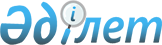 Қазақстан Республикасы Заңының жобасын Қазақстан Республикасының Парламенті Мәжілісінен қайтарып алу туралыҚазақстан Республикасы Үкіметінің қаулысы 2001 жылғы 12 қыркүйек N 1183     Қазақстан Республикасының Үкіметі қаулы етеді:     Қазақстан Республикасының Парламенті Мәжілісіндегі Қазақстан Республикасы Үкіметінің 2000 жылғы 19 мамырдағы N 761 қаулысымен енгізілген "Еңбек (қызмет) міндеттерін атқару кезінде қызметкердің өмірі мен денсаулығына зиян келтіргені үшін жұмыс берушінің жауапкершілігін міндетті сақтандыру туралы" Қазақстан Республикасы Заңының жобасы қайтарып алынсын.     Қазақстан Республикасының        Премьер-МинистріМамандар:     Багарова Ж.А.     Қасымбеков Б.А.    
					© 2012. Қазақстан Республикасы Әділет министрлігінің «Қазақстан Республикасының Заңнама және құқықтық ақпарат институты» ШЖҚ РМК
				